目  录1 用户个人中心概述	12 进入用户个人中心	23 基本信息	53.1 完善基本信息	53.2 查看基本信息	74 实名认证	84.1 通过银行卡信息认证	84.2 通过身份证信息认证	105 身份认证	135.1 学生身份认证	135.2 教师身份认证	156 加入欧拉&高斯人才发展加速计划	186.1 学生加入计划	186.2 教师加入计划	22用户个人中心概述用户个人中心用于管理用户信息，帮助用户有计划的完成学习目标。用户个人中心的使用流程如下：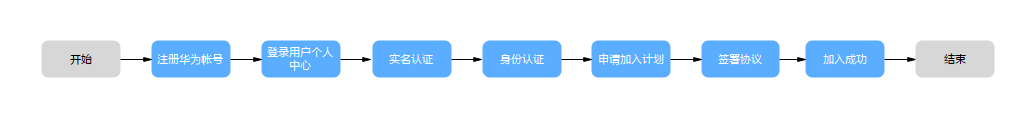 进入用户个人中心在浏览器中输入高校人才发展地址，按“Enter”。单击右上角，选择“登录”。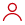 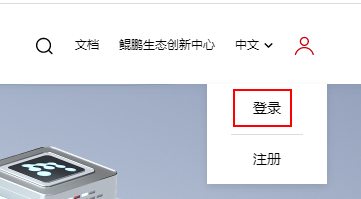 根据自己注册的华为帐户信息填写登录信息。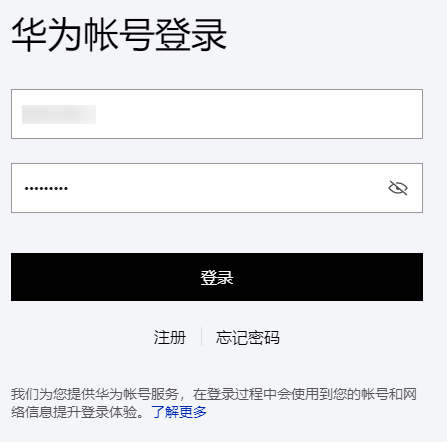 单击“登录”。弹出网站的服务声明，单击“我已阅读并同意XXXX服务声明”。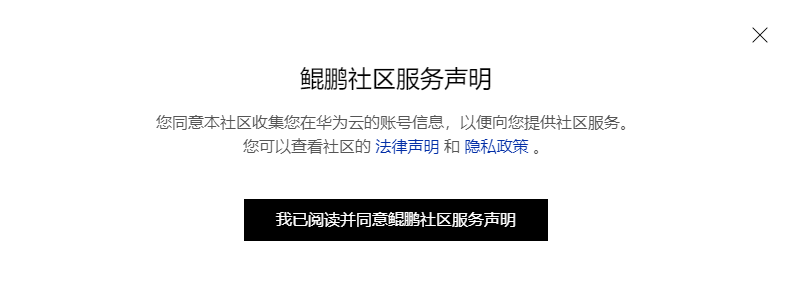 登陆成功后首页右上角“帐号”，选择“用户个人中心（未认证）”。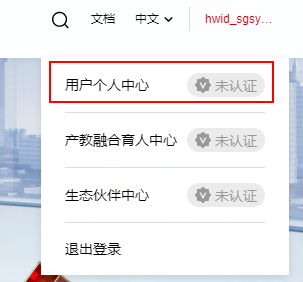 ----结束基本信息3.1  完善基本信息3.2  查看基本信息完善基本信息首次注册用户个人中心，可单击“完善信息”进行个人基本信息的补充。完善信息请参见操作步骤。如不必要，可直接进行“实名认证”。实名认证请参见4 实名认证。操作步骤进入“用户个人中心（未认证）”。单击“完善信息”进行个人基本信息的补充。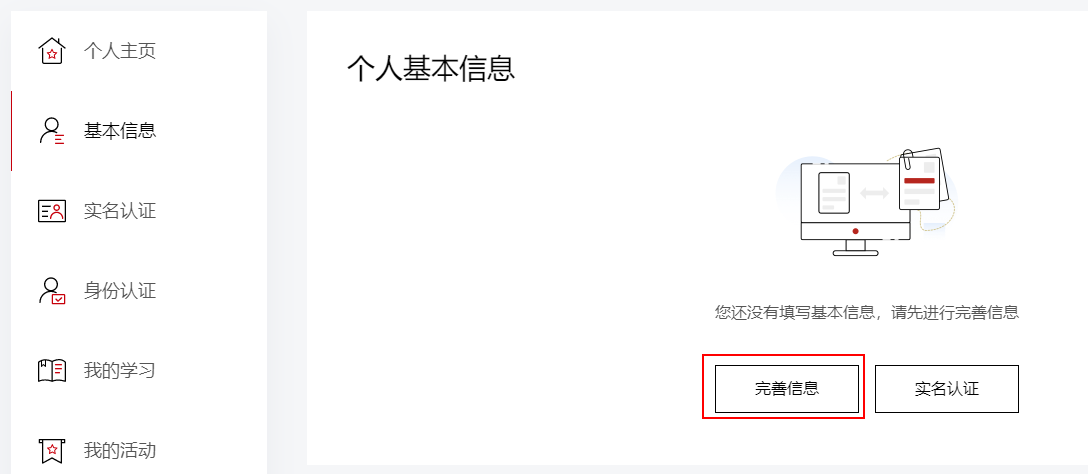 填写实际的个人信息。手机号码和个人邮箱必须真实有效，否则无法验证通过。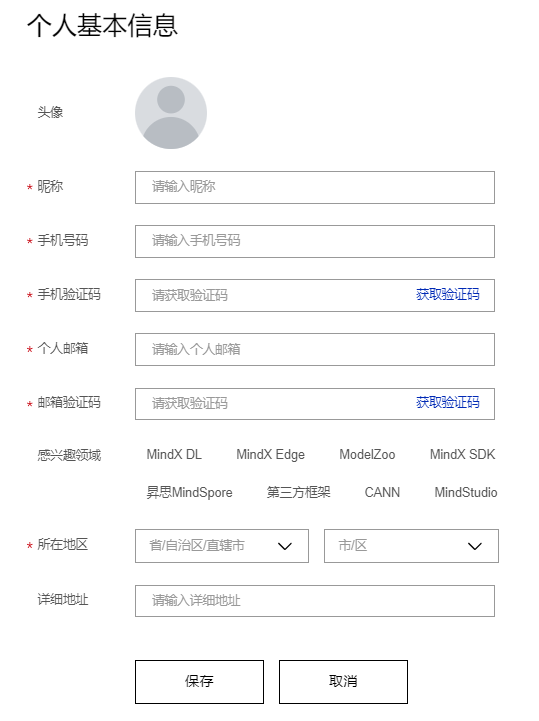 单击“保存”。----结束查看基本信息查看基本信息单击“基本信息”，可在右侧主窗口看到个人基本信息。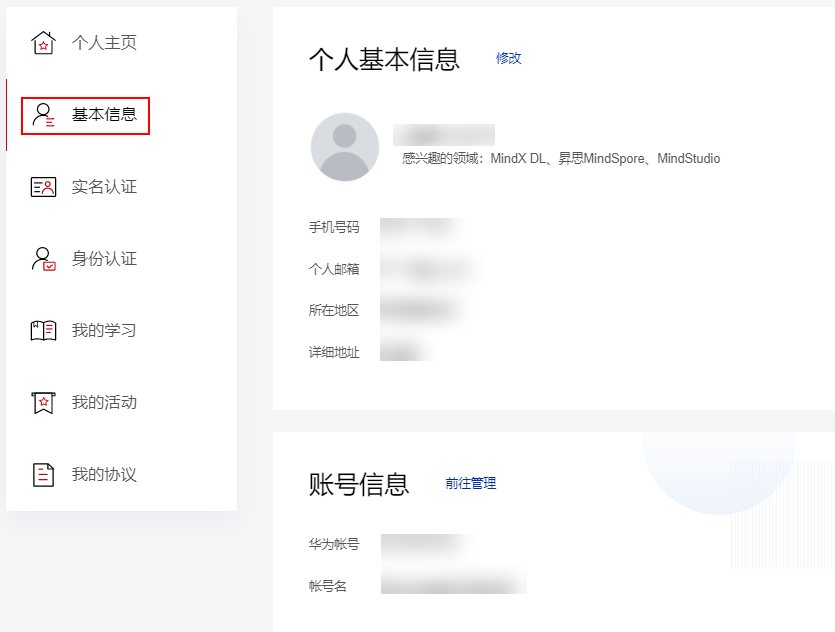 实名认证用户个人帐号实名认证分为个人银行卡认证、个人身份证认证两种方式。银行卡信息认证可即时完成认证，使用身份证认证需要人工审核，审核时间为1-3个工作日。具体选择哪种方式请用户根据自己现有信息进行选择。用户个人帐号实名认证总体流程如下：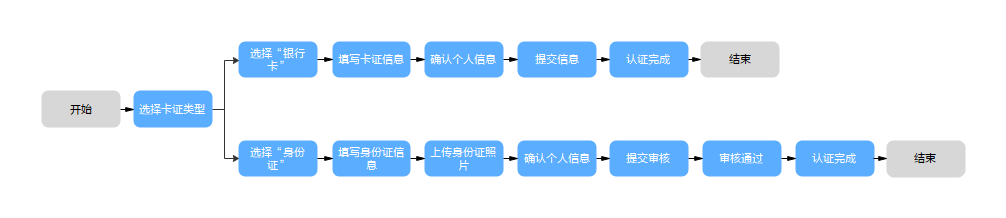 4.1  通过银行卡信息认证4.2  通过身份证信息认证通过银行卡信息认证银行卡认证是以个人客户的银行卡进行实名认证，支持个人借记卡和信用卡。个人客户可以输入银行卡信息进行实名认证。操作步骤进入“用户个人中心（未认证）”页面。单击左侧导航栏中的“实名认证”。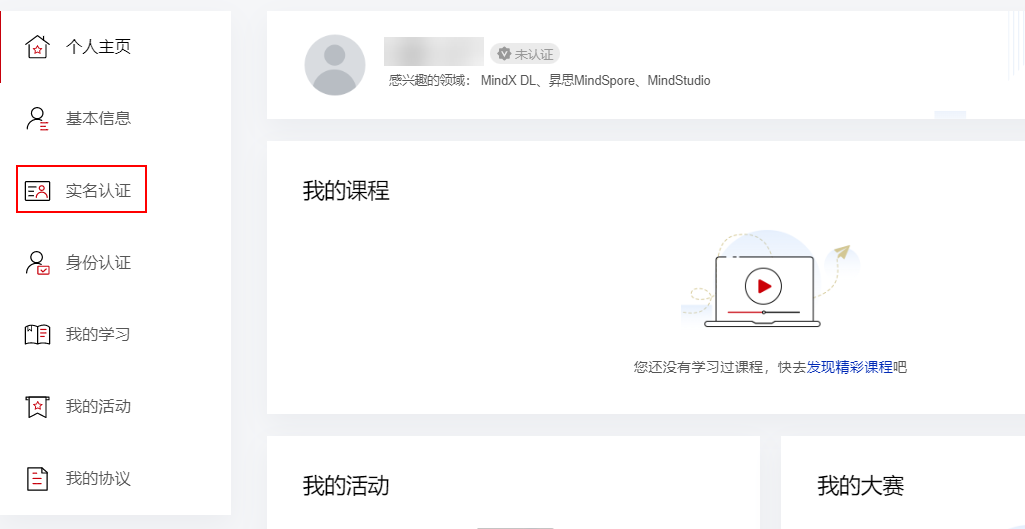 根据页面提示，填写个人银行卡相关信息。6230580000299549050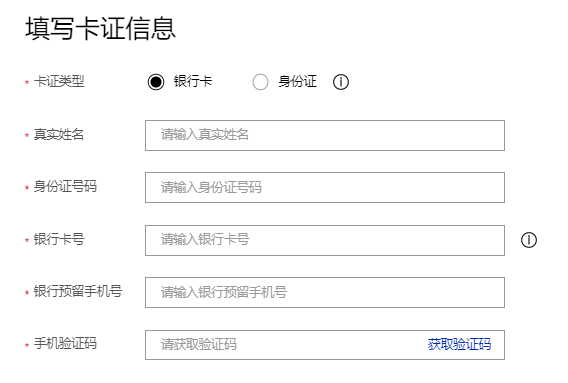 （可选）如果用户在实名认证之前已3.1 完善基本信息，则需要在此补充个人信息。否则跳过此步骤。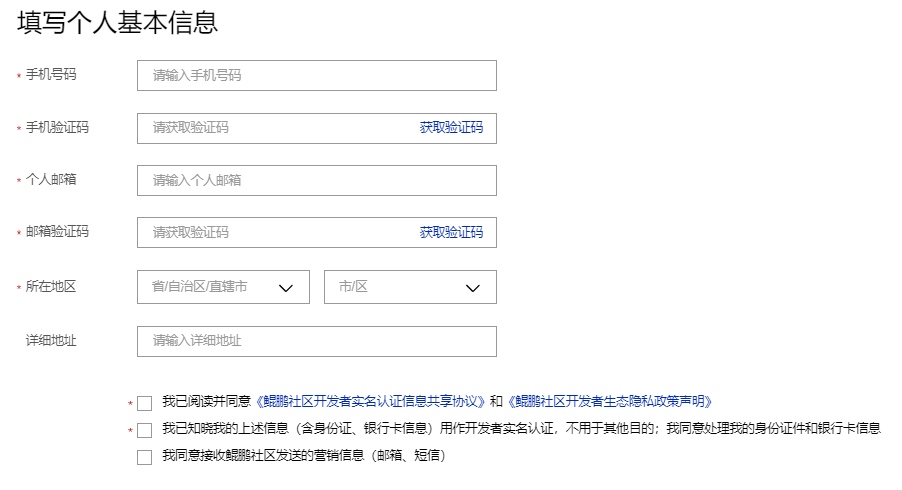 单击“提交”。信息填写无误，在窗口右侧位置会显示“认证通过”的印章。即表示实名认证通过。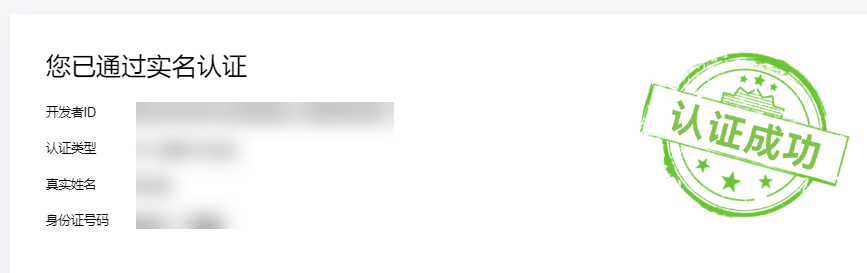 ----结束通过身份证信息认证身份证认证是以个人身份证进行实名认证。操作步骤进入“用户个人中心（未认证）”页面。单击左侧导航栏中的“实名认证”。根据页面提示，填写个人身份证信息。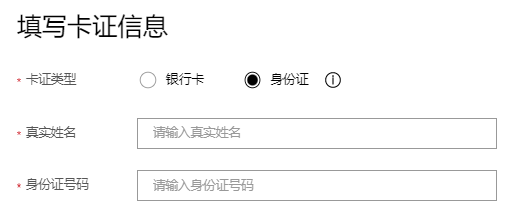 上传个人身份证正面、反面以及手持身份证照片。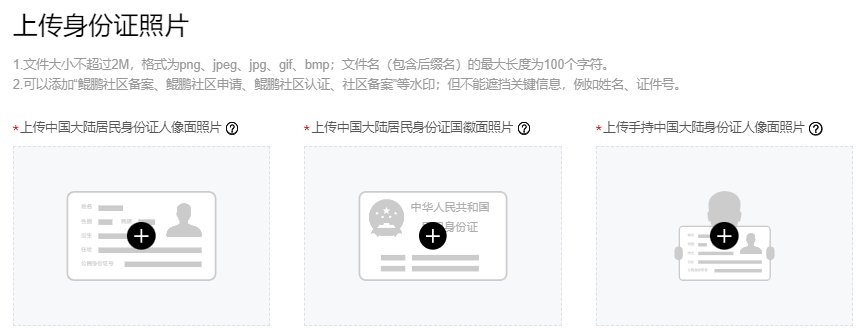 （可选）如果用户在实名认证之前已3.1 完善基本信息，则需要在此补充个人信息。否则跳过此步骤。单击“提交”，进入人工审核阶段。人工审核需要1-3个工作日。审核通过后，认证完成。再次进入“用户个人中心（已认证）”页面，单击左侧导航栏中的“实名认证”。在窗口右侧位置会显示“认证成功”的印章。----结束身份认证实名认证完成后，需要进高校师生的身份认证，方可进行计划学习。5.1  学生身份认证5.2  教师身份认证学生身份认证操作步骤进入“用户个人中心（已认证）”页面。单击左侧导航树中的“身份认证”，然后单击主页上的“立即认证”。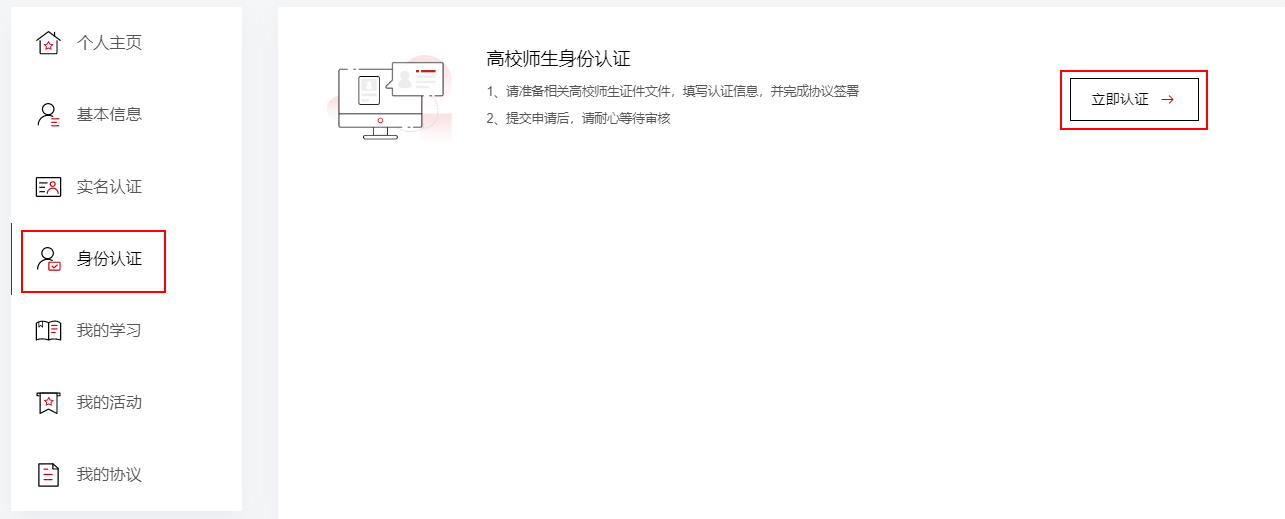 根据页面提示，勾选身份类型为“学生”。根据参数名称填写学生基本信息，上传学生证照片。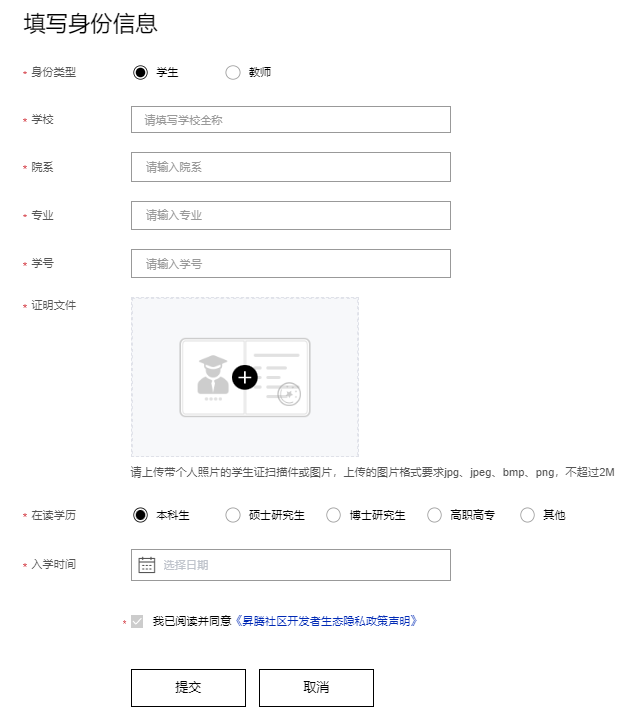 单击“提交”，进入人工审核阶段。人工审核需要1-3个工作日。审核通过后，认证完成。再次进入“用户个人中心（已认证）”页面，单击左侧导航栏中的“身份认证”，然后单击主页上的“立即认证”。窗口右侧位置会显示“认证成功”的印章。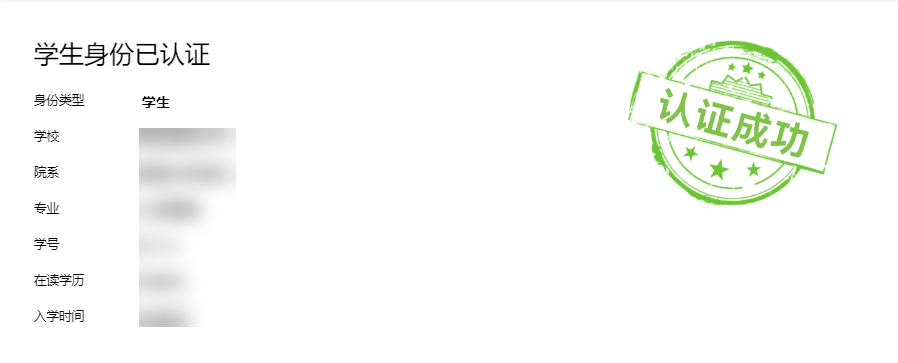 ----结束教师身份认证操作步骤进入“用户个人中心（已认证）”页面。单击左侧导航栏中的“身份认证”，然后单击主页上的“立即认证”。根据页面提示，勾选身份类型为“教师”。根据参数名称填写教师基本信息，上传教师证照片。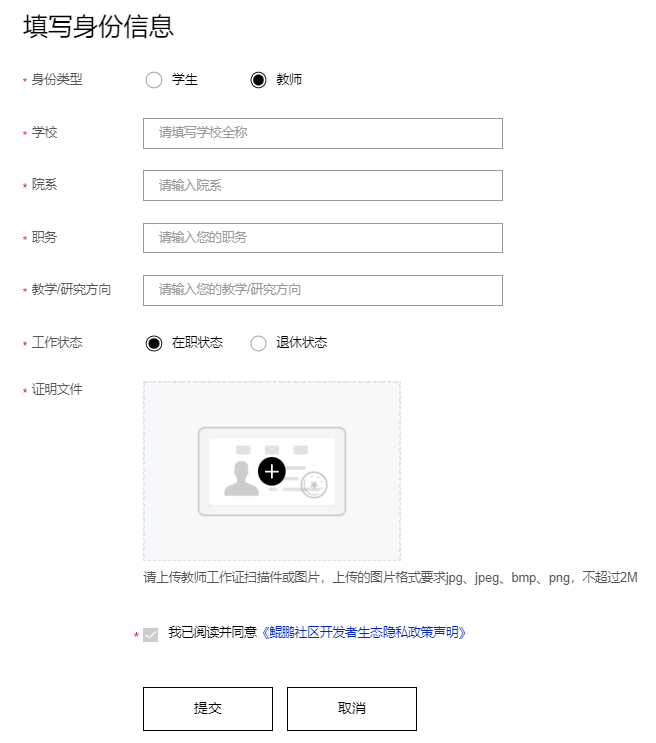 单击“提交”，进入人工审核阶段。人工审核需要1-3个工作日。审核通过后，认证完成。再次进入“用户个人中心（已认证）”页面，单击左侧导航栏中的“身份认证”，然后单击主页上的“立即认证”。窗口右侧位置会显示“认证成功”的印章。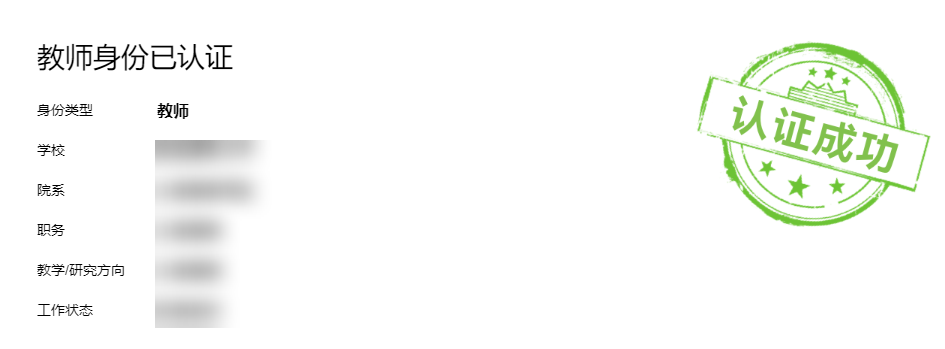 ----结束加入欧拉&高斯人才发展加速计划加入人才发展计划，旨在鼓励高校和研究所师生加入欧拉、高斯生态，实现围绕openEuler、openGauss的教改创新、社区贡献、研究实习，全面加速欧拉、高斯人才建设。6.1  学生加入计划6.2  教师加入计划学生加入计划操作步骤依次单击菜单栏“高校 > 欧拉&高斯人才发展加速计划”，进入人才发展计划申请页面。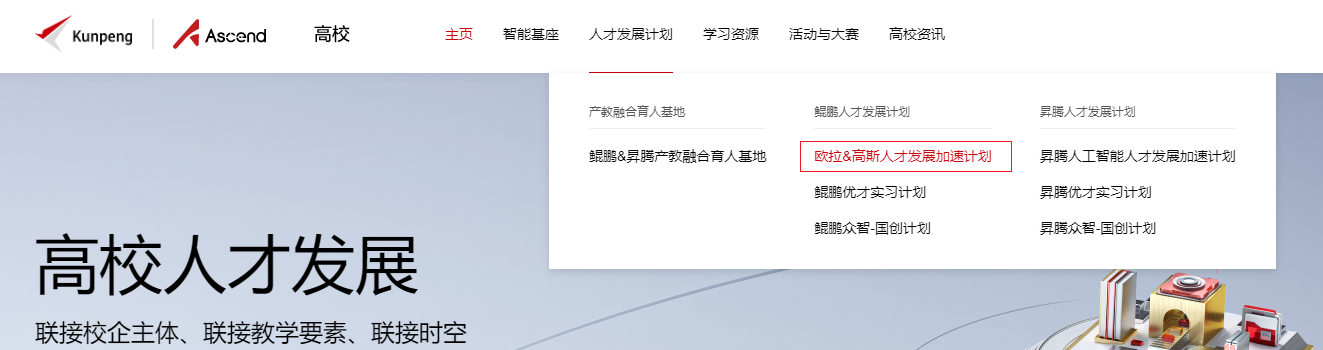 单击“立即申请”，系统自动向下快速定位到“立即申请”板块。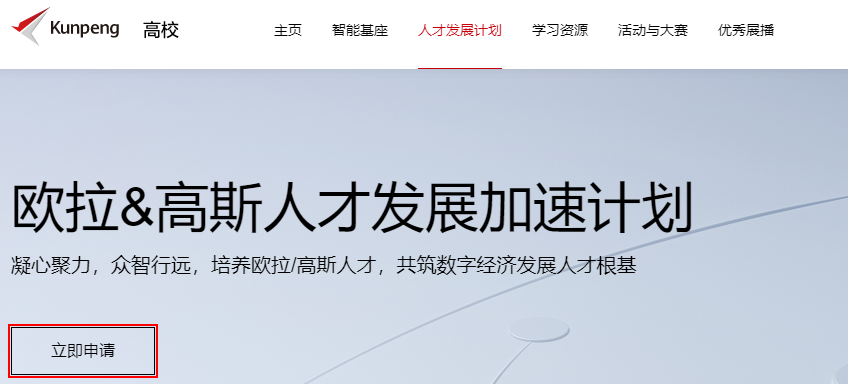 单击“立即申请”进入申请信息页面。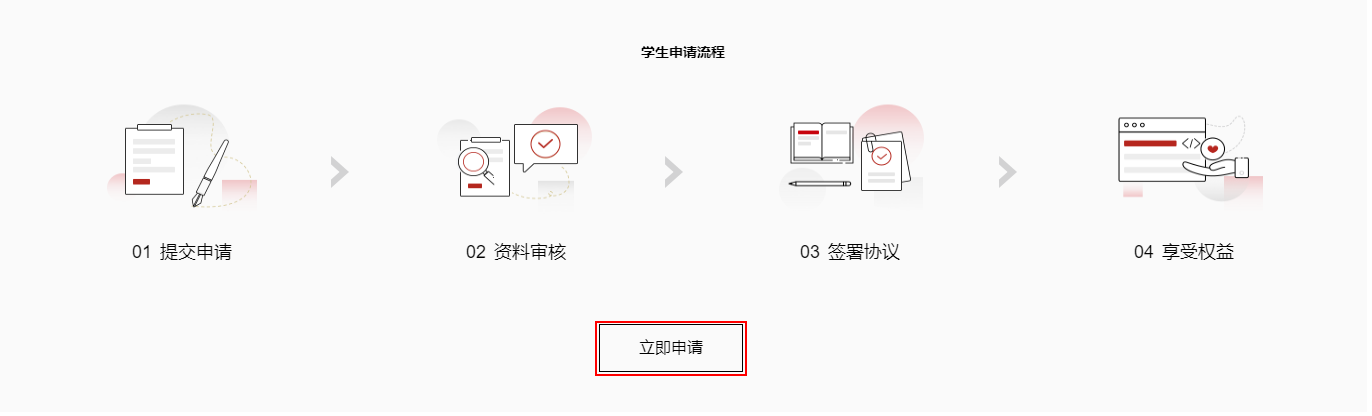 确认申请人基本信息。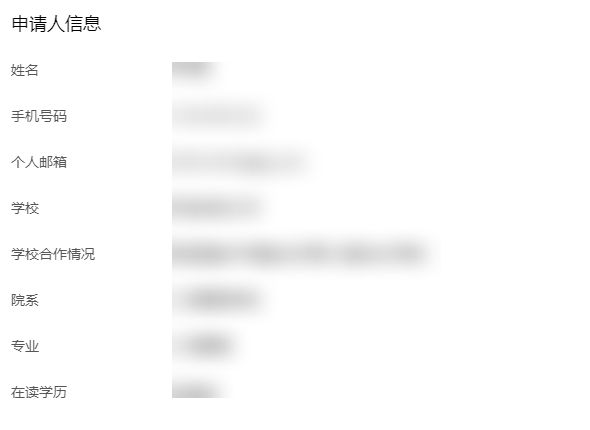 填写合作意向及承诺。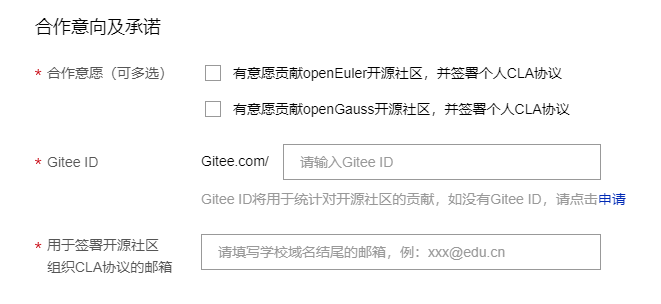 单击“提交申请”，计划进入审核状态。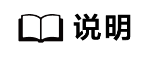 进入“用户个人中心（已认证）”页面，单击左侧导航栏中的“我的计划”，单击“人才发展计划”页签，可以看到审核中的人才发展计划。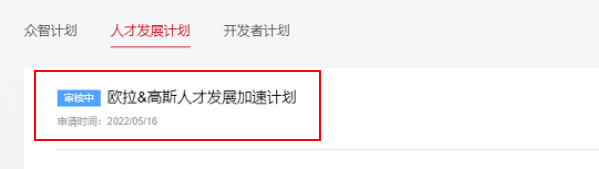 信息提交完成后，待华为侧进行学生申请信息审核。审核大概需要5-7个工作日。审核完成后，签署《欧拉&高斯人才发展加速计划参加协议》。再次进入人才发展计划申请页面。单击“立即申请”，系统自动向下快速定位到“查看申请进度”板块。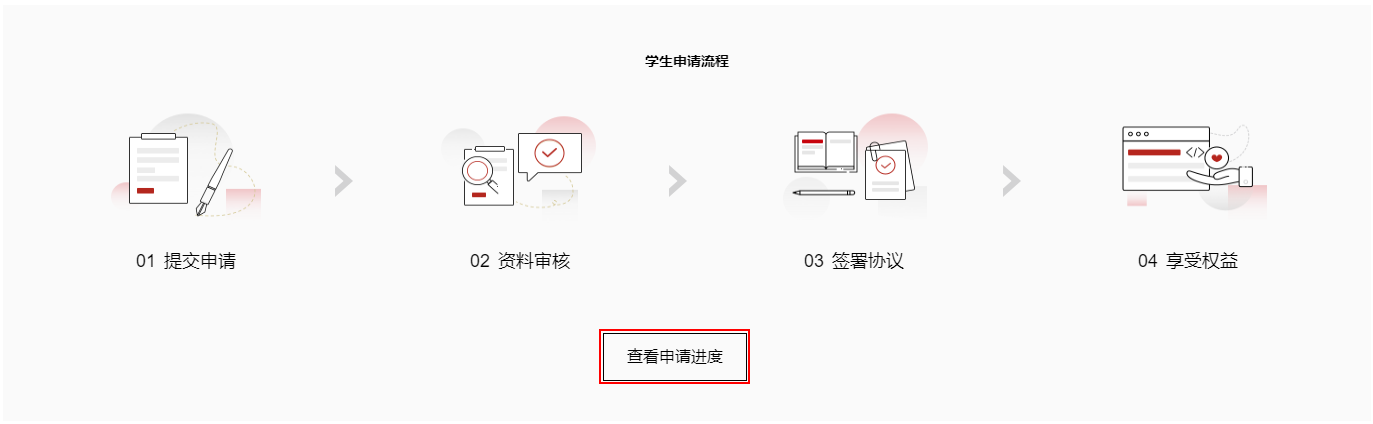 单击“查看申请进度”。浏览“欧拉&高斯人才发展加速计划参加协议”。浏览时长需要大于20秒才可以进行下一步。进入“用户个人中心（已认证）”页面，单击左侧导航栏中的“我的计划”，单击“人才发展计划”页签，可以看到待签约的人才发展计划。用户也可以通过这里的“签署协议”进入签署协议页面。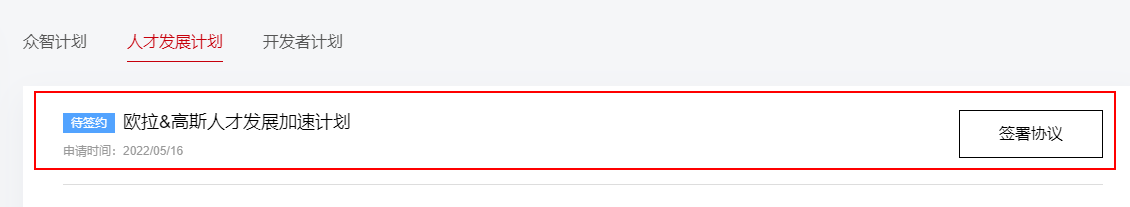 勾选“已阅读并同意《欧拉&高斯人才发展加速计划参加协议》”。单击“签署协议”，欧拉&高斯人才发展加速计划加入成功。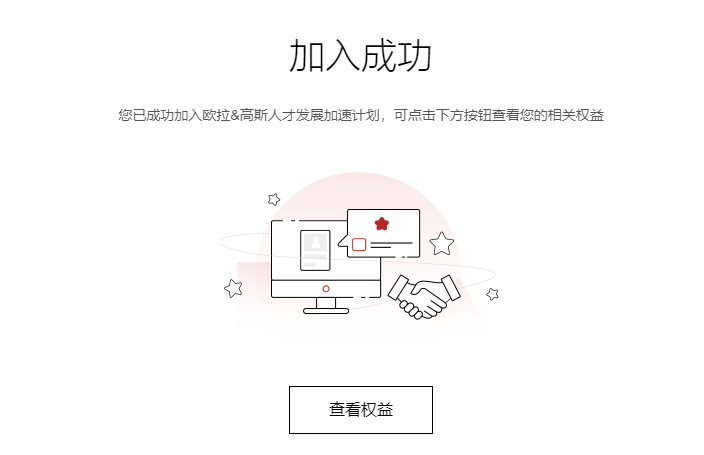 单击查看权益，可以查看加入欧拉&高斯人才发展加速计划能够享有的权益。进入“用户个人中心（已认证）”页面，单击左侧导航栏中的“我的计划”，单击“人才发展计划”页签，可以看到已加入的人才发展计划。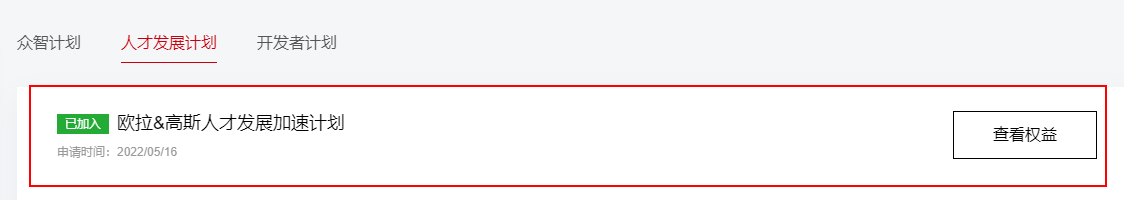 ----结束教师加入计划操作步骤依次单击菜单栏“高校 > 欧拉&高斯人才发展加速计划”，进入人才发展计划申请页面。单击“立即申请”，系统自动向下快速定位到“立即申请”板块。单击“立即申请”进入申请信息页面。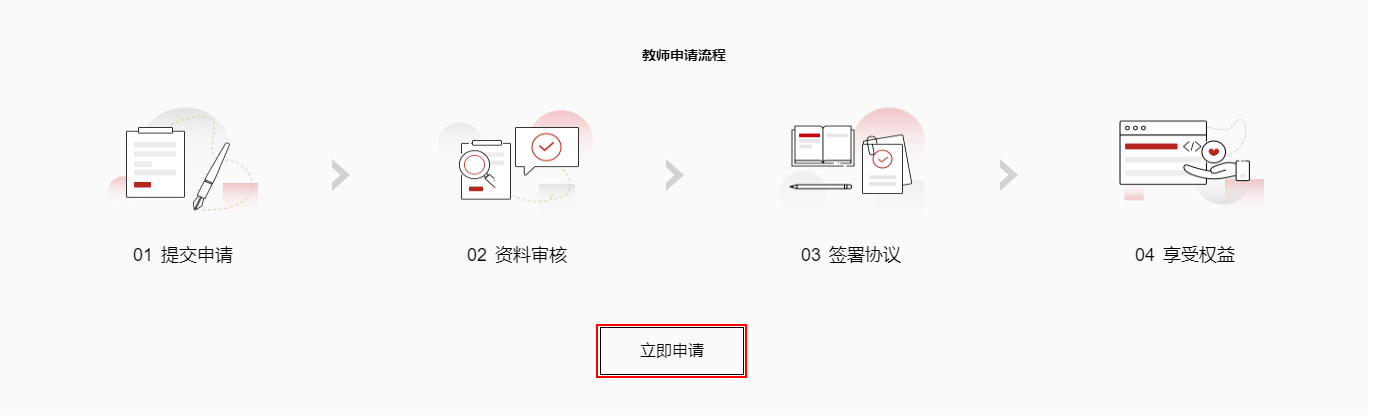 确认申请人基本信息。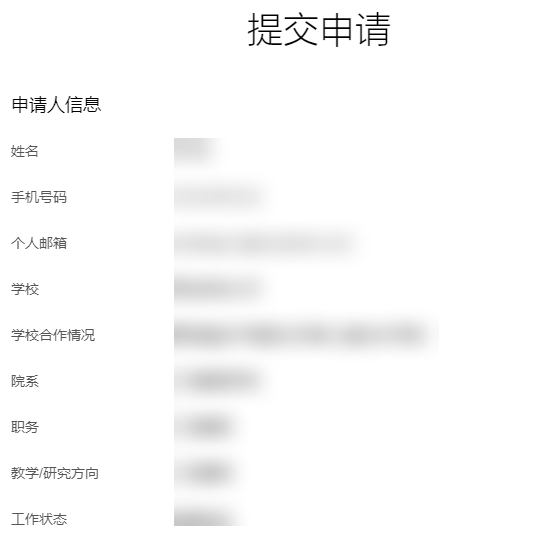 填写合作意向及承诺。单击“提交申请”，计划进入审核状态。进入“用户个人中心（已认证）”页面，单击左侧导航栏中的“我的计划”，单击“人才发展计划”页签，可以看到审核中的人才发展计划。信息提交完成后，待华为侧进行学生申请信息审核。审核大概需要5-7个工作日。审核完成后，签署《欧拉&高斯人才发展加速计划参加协议》。再次进入人才发展计划申请页面。单击“立即申请”，系统自动向下快速定位到“查看申请进度”板块。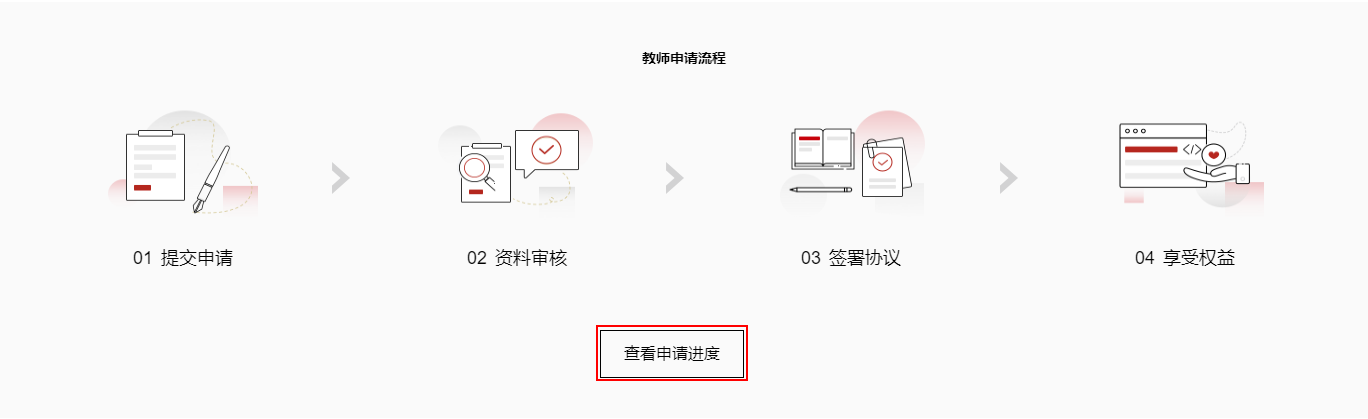 单击“查看申请进度”。浏览“欧拉&高斯人才发展加速计划参加协议”。浏览时长需要大于20秒才可以进行下一步。进入“用户个人中心（已认证）”页面，单击左侧导航栏中的“我的计划”，单击“人才发展计划”页签，可以看到待签约的人才发展计划。用户也可以通过这里的“签署协议”进入签署协议页面。勾选“已阅读并同意《欧拉&高斯人才发展加速计划参加协议》”。单击“签署协议”，欧拉&高斯人才发展加速计划加入成功。单击查看权益，可以查看加入欧拉&高斯人才发展加速计划能够享有的权益。进入“用户个人中心（已认证）”页面，单击左侧导航栏中的“我的计划”，单击“人才发展计划”页签，可以看到已加入的人才发展计划。----结束01-用户个人中心01-用户个人中心01-用户个人中心01-用户个人中心01-用户个人中心01-用户个人中心文档版本0101发布日期2022-05-162022-05-16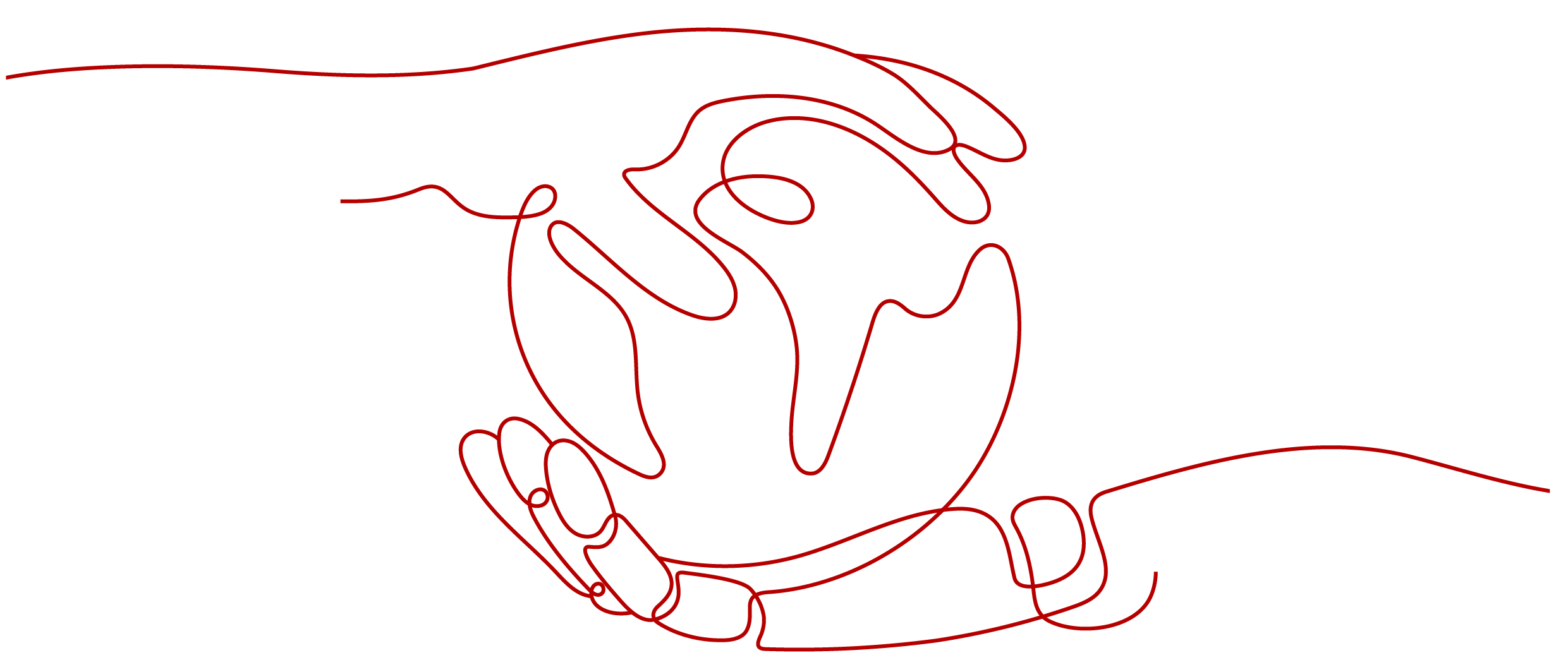 华为技术有限公司华为技术有限公司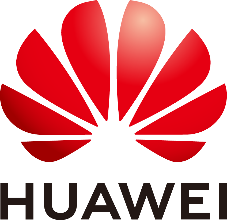 版权所有 © 华为技术有限公司2022。 保留一切权利。非经本公司书面许可，任何单位和个人不得擅自摘抄、复制本文档内容的部分或全部，并不得以任何形式传播。商标声明 和其他华为商标均为华为技术有限公司的商标。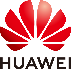 本文档提及的其他所有商标或注册商标，由各自的所有人拥有。注意您购买的产品、服务或特性等应受华为公司商业合同和条款的约束，本文档中描述的全部或部分产品、服务或特性可能不在您的购买或使用范围之内。除非合同另有约定，华为公司对本文档内容不做任何明示或暗示的声明或保证。由于产品版本升级或其他原因，本文档内容会不定期进行更新。除非另有约定，本文档仅作为使用指导，本文档中的所有陈述、信息和建议不构成任何明示或暗示的担保。华为技术有限公司华为技术有限公司地址：深圳市龙岗区坂田华为总部办公楼     邮编：518129网址：https://e.huawei.com